   Homan Happenings  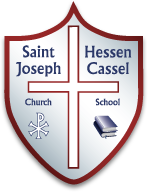 Mr. Homan’s 5th Grade Classroom   Homan Happenings  Mr. Homan’s 5th Grade ClassroomWhat we are learning:Reading:  This week we will read about cowboys.  Our main story is a Biography called “Black Cowboy Wild Horses.”  This is a true story about a cowboy named Bob Lemmons.  We will also be working on the reading skill of making inferences.      Last week we began reading our 2nd novel The Report Card.  It is a wonderful story about a 5th grader who thinks she is a genius and yet learns the hard truth about how schools work.Religion:   We continue to read and explore the sacrament of the Eucharist.  We will look closer at the parts of the Mass and the roles different people take.  Since we attend Mass twice as a class and now that students are actively serving at Mass this isn’t new.Math:  We did a lot of work with problem-solving last week.  Today we continue this.  We will do more review this week on converting improper fractions to a mixed number and mixed numbers into improper fractions.  I also set up a Math context on Moby Max for this week.  Students started working today and will be able to work until Sunday, November 19th.Grammar:  We will continue to discuss direct objects of a sentence.  Some sentences do not have a direct object.  We are going to be utilizing Moby Max more often this week and next to identify and work on the skills that each student needs more work with.